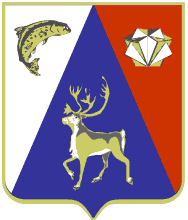 МУРМАНСКАЯ ОБЛАСТЬАДМИНИСТРАЦИЯ ЛОВОЗЕРСКОГО РАЙОНАПОСТАНОВЛЕНИЕОб утверждении Положения об инвестиционной деятельности в муниципальном образовании Ловозерский район, осуществляемой в форме капитальных вложенийВ соответствии с Федеральными законами от 25.02.1999 № 39-ФЗ «Об инвестиционной деятельности в Российской Федерации, осуществляемой в форме капитальных вложений», Законом Мурманской области от 11.01.2011 № 1315-01-ЗМО «О государственной поддержке инвестиционной деятельности на территории Мурманской области», иными нормативными правовыми актами Российской Федерации, Уставом Ловозерского района и иными муниципальными правовыми актами администрация Ловозерского района п о с т а н о в л я ю:1. Утвердить Положение об инвестиционной деятельности в муниципальном образовании Ловозерский район, осуществляемой в форме капитальных вложений (прилагается).2. Разместить настоящее постановление на официальном сайте администрации Ловозерского района в сети Интернет. 3. Настоящее постановление вступает в силу со дня официального опубликования.4. Контроль за исполнением настоящего постановления оставляю за собой.Глава администрацииЛовозерского района 						                  Н.И. Курзенев«14» декабря .с. Ловозеро                     № 635-ПГ 